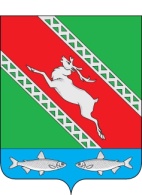 РОССИЙСКАЯ ФЕДЕРАЦИЯИРКУТСКАЯ ОБЛАСТЬАдминистрациямуниципального образования «Катангский район»П О С Т А Н О В Л Е Н И Еот 29апреля 2022 года                         село Ербогачен                                           № 109-пО внесении изменений в муниципальную программу «Управление муниципальными финансами в муниципальном образовании «Катангский район» на 2019-2024 годы» В соответствии с пунктом 6.2. Порядка разработки, реализации и оценки эффективности муниципальных программ МО «Катангский район, утвержденного постановлением администрации МО «Катангский район» от 21 июля 2016 года N 120-п, руководствуясь ст. 48 Устава МО «Катангский район», администрация МО «Катангский район»,П О С Т А Н О В Л Я Е Т:1.Внести в муниципальную программу муниципального образования «Катангский район» «Управление муниципальными финансами в муниципальном образовании «Катангский район» на 2019-2024 годы», утвержденную постановлением администрации МО «Катангский район» от 14.11.2018 № 289-п, следующие изменения:1) строку «Ресурсное обеспечение» паспорта муниципальной программы изложить в следующей редакции:2) строку «Ресурсное обеспечение» паспорта подпрограммы «Выравнивание уровня бюджетной обеспеченности поселений Катангского района» муниципальной программы изложить в следующей редакции:3) строку «Ресурсное обеспечение» паспорта подпрограммы «Формирование, исполнение и контроль за исполнением бюджета и сметы, ведение бухгалтерского учета» муниципальной программы изложить в следующей редакции:4) приложение 4 к муниципальной программе изложить в новой редакции (прилагается).5) приложение 5 к муниципальной программе изложить в новой редакции (прилагается).2. Опубликовать настоящее постановление на официальном сайте администрации МО «Катангский район».Мэр муниципального образования«Катангский район»									С.Ю.ЧонскийРесурсное обеспечение Всего-275 937,878 тыс. руб.в том числе:в 2019 году-38 681,950 тыс. руб.в 2020 году-41 771,163 тыс. руб.в 2021году-51 091,007 тыс. руб.в 2022 году-47 314,767 тыс. руб.в 2023 году-47 925,782 тыс. руб.в 2024 году-49 153,209 тыс. руб.Из них:1.За счет собственных средств бюджета МО «Катангский район»Всего-247 944,704 тыс. руб.в том числе:в 2019 году-35 931,247 тыс. руб.в 2020 году-38 843,338 тыс. руб.в 2021 году-43 348,615 тыс. руб.в 2022 году-42 383,083 тыс. руб.в 2023 году-43 105,697 тыс. руб.в 2024 году-44 332,724 тыс. руб.2. За счет субвенции из бюджета поселенийВсего-22 320,574 тыс. руб.в том числе:в 2019 году-2 750,703 тыс. руб.в 2020 году-2 927,825 тыс. руб.в 2021 году-4 144,692 тыс. руб.в 2022 году-4 165,784 тыс. руб.в 2023 году-4 165,785 тыс. руб.в 2024 году-4 165,785 тыс. руб.3. За счет субсидии из областного бюджетаВсего-3 597,700 тыс. руб.в том числе:в 2021 году-3 597,700 тыс. руб.4. За счет субвенции из областного бюджетаВсего-2 074,900. руб.в том числе:в 2022 году-765,900 тыс. руб.в 2023 году-654,300 тыс. руб.в 2024 году-654,700 тыс. руб.Ресурсное обеспечение Всего-146 813,254 тыс. руб.в том числе:в 2019 году-22 352,093 тыс. руб.в 2020 году-22 064,231 тыс. руб.в 2021 году-26 596,940 тыс. руб.в 2022 году-25 518,660 тыс. руб.в 2023 году-25 425,930 тыс. руб.в 2024 году-25 855,400 тыс. руб.1.За счет собственных средств бюджета МО «Катангский район»Всего-141 140,654 тыс. руб.в том числе:в 2019 году-22 352,093 тыс. руб.в 2020 году-22 064,231 тыс. руб.в 2021 году-22 999,240 тыс. руб.в 2022 году-23 752,760 тыс. руб.в 2023 году-24 771,630 тыс. руб.в 2024 году-25 200,700 тыс. руб.2. За счет субсидии из областного бюджетаВсего-3 597,700 тыс. руб.в том числе:в 2021 году-3 597,700 тыс. руб.3. За счет субвенции из областного бюджетаВсего-2 074,900. руб.в том числе:в 2022 году-765,900 тыс. руб.в 2023 году-654,300 тыс. руб.в 2024 году-654,700 тыс. руб.Ресурсное обеспечение Всего-129 124,624 тыс. руб.в том числе:в 2019 году-16 329,857 тыс. руб.в 2020 году-19 706,932 тыс. руб.в 2021 году-24 494,067 тыс. руб.в 2022 году-22 796,107 тыс. руб.в 2023 году-22 499,852 тыс. руб.в 2024 году-23 297,809 тыс. руб.Из них:1.За счет собственных средств бюджета МО «Катангский район»Всего-106 804,050 тыс. руб.в том числе:в 2019 году-13 579,154 тыс. руб.в 2020 году-16 779,107 тыс. руб.в 2021 году-20 349,375 тыс. руб.в 2022 году-18 630,323 тыс. руб. в 2023 году-18 334,067 тыс. руб.в 2024 году-19 132,024 тыс. руб.2. За счет субвенции из бюджета поселенийВсего-22 320,574 тыс. руб.в том числе:в 2019 году-2 750,703 тыс. руб.в 2020 году-2 927,825 тыс. руб.в 2021 году-4 144,692 тыс. руб.в 2022 году-4 165,784 тыс. руб.в 2023 году-4 165,785 тыс. руб.в 2024 году-4 165,785 тыс. руб.